Course:Course:SoilSoilSoilSoilSoilSoilSoilSoilSoilSoilCourse id: 3МЗИ1О01Course id: 3МЗИ1О01SoilSoilSoilSoilSoilSoilSoilSoilSoilSoilNumber of ECTS: 6Number of ECTS: 6SoilSoilSoilSoilSoilSoilSoilSoilSoilSoilTeacher: Teacher: Milivoj Belic, PhD, full professor; Ljiljana Nesic, PhD, asossiated professor; Simonida Djuric, PhD, assistant professor; Vladimir Ciric, PhD, assistant professor; Timea Hajnal, PhD, assistant professorMilivoj Belic, PhD, full professor; Ljiljana Nesic, PhD, asossiated professor; Simonida Djuric, PhD, assistant professor; Vladimir Ciric, PhD, assistant professor; Timea Hajnal, PhD, assistant professorMilivoj Belic, PhD, full professor; Ljiljana Nesic, PhD, asossiated professor; Simonida Djuric, PhD, assistant professor; Vladimir Ciric, PhD, assistant professor; Timea Hajnal, PhD, assistant professorMilivoj Belic, PhD, full professor; Ljiljana Nesic, PhD, asossiated professor; Simonida Djuric, PhD, assistant professor; Vladimir Ciric, PhD, assistant professor; Timea Hajnal, PhD, assistant professorMilivoj Belic, PhD, full professor; Ljiljana Nesic, PhD, asossiated professor; Simonida Djuric, PhD, assistant professor; Vladimir Ciric, PhD, assistant professor; Timea Hajnal, PhD, assistant professorMilivoj Belic, PhD, full professor; Ljiljana Nesic, PhD, asossiated professor; Simonida Djuric, PhD, assistant professor; Vladimir Ciric, PhD, assistant professor; Timea Hajnal, PhD, assistant professorMilivoj Belic, PhD, full professor; Ljiljana Nesic, PhD, asossiated professor; Simonida Djuric, PhD, assistant professor; Vladimir Ciric, PhD, assistant professor; Timea Hajnal, PhD, assistant professorMilivoj Belic, PhD, full professor; Ljiljana Nesic, PhD, asossiated professor; Simonida Djuric, PhD, assistant professor; Vladimir Ciric, PhD, assistant professor; Timea Hajnal, PhD, assistant professorMilivoj Belic, PhD, full professor; Ljiljana Nesic, PhD, asossiated professor; Simonida Djuric, PhD, assistant professor; Vladimir Ciric, PhD, assistant professor; Timea Hajnal, PhD, assistant professorMilivoj Belic, PhD, full professor; Ljiljana Nesic, PhD, asossiated professor; Simonida Djuric, PhD, assistant professor; Vladimir Ciric, PhD, assistant professor; Timea Hajnal, PhD, assistant professorCourse statusCourse statusMandatoryMandatoryMandatoryMandatoryMandatoryMandatoryMandatoryMandatoryMandatoryMandatoryNumber of active teaching classes (weekly)Number of active teaching classes (weekly)Number of active teaching classes (weekly)Number of active teaching classes (weekly)Number of active teaching classes (weekly)Number of active teaching classes (weekly)Number of active teaching classes (weekly)Number of active teaching classes (weekly)Number of active teaching classes (weekly)Number of active teaching classes (weekly)Number of active teaching classes (weekly)Number of active teaching classes (weekly)Lectures: 3Lectures: 3Practical classes: 2Practical classes: 2Practical classes: 2Other teaching types:Other teaching types:Study research work:Study research work:Study research work:Other classes:Other classes:Precondition coursesPrecondition coursesNone/navesti ako imaNone/navesti ako imaNone/navesti ako imaNone/navesti ako imaNone/navesti ako imaNone/navesti ako imaNone/navesti ako imaNone/navesti ako imaNone/navesti ako imaNone/navesti ako imaEducational goal of the course is to students acquire knowledge about the soil and microbiology.Educational goal of the course is to students acquire knowledge about the soil and microbiology.Educational goal of the course is to students acquire knowledge about the soil and microbiology.Educational goal of the course is to students acquire knowledge about the soil and microbiology.Educational goal of the course is to students acquire knowledge about the soil and microbiology.Educational goal of the course is to students acquire knowledge about the soil and microbiology.Educational goal of the course is to students acquire knowledge about the soil and microbiology.Educational goal of the course is to students acquire knowledge about the soil and microbiology.Educational goal of the course is to students acquire knowledge about the soil and microbiology.Educational goal of the course is to students acquire knowledge about the soil and microbiology.Educational goal of the course is to students acquire knowledge about the soil and microbiology.Educational goal of the course is to students acquire knowledge about the soil and microbiology.Educational outcomes of the course are education and training of students for professional and scientific work in the field coneceted to the soil and plant nutrition.Educational outcomes of the course are education and training of students for professional and scientific work in the field coneceted to the soil and plant nutrition.Educational outcomes of the course are education and training of students for professional and scientific work in the field coneceted to the soil and plant nutrition.Educational outcomes of the course are education and training of students for professional and scientific work in the field coneceted to the soil and plant nutrition.Educational outcomes of the course are education and training of students for professional and scientific work in the field coneceted to the soil and plant nutrition.Educational outcomes of the course are education and training of students for professional and scientific work in the field coneceted to the soil and plant nutrition.Educational outcomes of the course are education and training of students for professional and scientific work in the field coneceted to the soil and plant nutrition.Educational outcomes of the course are education and training of students for professional and scientific work in the field coneceted to the soil and plant nutrition.Educational outcomes of the course are education and training of students for professional and scientific work in the field coneceted to the soil and plant nutrition.Educational outcomes of the course are education and training of students for professional and scientific work in the field coneceted to the soil and plant nutrition.Educational outcomes of the course are education and training of students for professional and scientific work in the field coneceted to the soil and plant nutrition.Educational outcomes of the course are education and training of students for professional and scientific work in the field coneceted to the soil and plant nutrition.Course contentTheoretical classes: Pedogenic factors and basic pedogenetic processes - External and internal morphology of the soil - soil as a dispersed system. Mechanical composition of the soil. Clay as the active fraction of the soil. The structure of the soil. The density and bulk density of the soil. The porosity of the soil. Water and water-soil regime. Air and air regime of soil. Thermal properties and thermal regime of soil. Physical and mechanical properties of soils. The chemical properties of the mineral component of the soil. The chemical properties of the organic component of soil. Organic-mineral compounds. Absorptive capacity of the soil. The chemical properties of the liquid phase of soil. Principles and criteria of national and world classification of the soil. Application of chemical amelioration measures for repairing acidic and alkaline soils.Abundance of sistematic group of microorganisms in soil. Abiotic and biotic factors. The role of microorganisms in sinthesys and mineralisation of organic matter in soil.Practical classes: Field research area: Collecting soil samples in disturbed and undisturbed natural condition for the purposes of laboratory tests. Laboratory analysis of samples: Determination of salinity and alkalinity, the analysis of the properties of the soil adsorption complex, calculate the necessary amount of chemical reclamation funds for the repair of acidic and alkaline soils, determining the constants of water, total and differential porosity. Determination of microbial number and activity in different types of soil. Isolation, growth and identification of bacteria, fungi, algae and protozoa.Course contentTheoretical classes: Pedogenic factors and basic pedogenetic processes - External and internal morphology of the soil - soil as a dispersed system. Mechanical composition of the soil. Clay as the active fraction of the soil. The structure of the soil. The density and bulk density of the soil. The porosity of the soil. Water and water-soil regime. Air and air regime of soil. Thermal properties and thermal regime of soil. Physical and mechanical properties of soils. The chemical properties of the mineral component of the soil. The chemical properties of the organic component of soil. Organic-mineral compounds. Absorptive capacity of the soil. The chemical properties of the liquid phase of soil. Principles and criteria of national and world classification of the soil. Application of chemical amelioration measures for repairing acidic and alkaline soils.Abundance of sistematic group of microorganisms in soil. Abiotic and biotic factors. The role of microorganisms in sinthesys and mineralisation of organic matter in soil.Practical classes: Field research area: Collecting soil samples in disturbed and undisturbed natural condition for the purposes of laboratory tests. Laboratory analysis of samples: Determination of salinity and alkalinity, the analysis of the properties of the soil adsorption complex, calculate the necessary amount of chemical reclamation funds for the repair of acidic and alkaline soils, determining the constants of water, total and differential porosity. Determination of microbial number and activity in different types of soil. Isolation, growth and identification of bacteria, fungi, algae and protozoa.Course contentTheoretical classes: Pedogenic factors and basic pedogenetic processes - External and internal morphology of the soil - soil as a dispersed system. Mechanical composition of the soil. Clay as the active fraction of the soil. The structure of the soil. The density and bulk density of the soil. The porosity of the soil. Water and water-soil regime. Air and air regime of soil. Thermal properties and thermal regime of soil. Physical and mechanical properties of soils. The chemical properties of the mineral component of the soil. The chemical properties of the organic component of soil. Organic-mineral compounds. Absorptive capacity of the soil. The chemical properties of the liquid phase of soil. Principles and criteria of national and world classification of the soil. Application of chemical amelioration measures for repairing acidic and alkaline soils.Abundance of sistematic group of microorganisms in soil. Abiotic and biotic factors. The role of microorganisms in sinthesys and mineralisation of organic matter in soil.Practical classes: Field research area: Collecting soil samples in disturbed and undisturbed natural condition for the purposes of laboratory tests. Laboratory analysis of samples: Determination of salinity and alkalinity, the analysis of the properties of the soil adsorption complex, calculate the necessary amount of chemical reclamation funds for the repair of acidic and alkaline soils, determining the constants of water, total and differential porosity. Determination of microbial number and activity in different types of soil. Isolation, growth and identification of bacteria, fungi, algae and protozoa.Course contentTheoretical classes: Pedogenic factors and basic pedogenetic processes - External and internal morphology of the soil - soil as a dispersed system. Mechanical composition of the soil. Clay as the active fraction of the soil. The structure of the soil. The density and bulk density of the soil. The porosity of the soil. Water and water-soil regime. Air and air regime of soil. Thermal properties and thermal regime of soil. Physical and mechanical properties of soils. The chemical properties of the mineral component of the soil. The chemical properties of the organic component of soil. Organic-mineral compounds. Absorptive capacity of the soil. The chemical properties of the liquid phase of soil. Principles and criteria of national and world classification of the soil. Application of chemical amelioration measures for repairing acidic and alkaline soils.Abundance of sistematic group of microorganisms in soil. Abiotic and biotic factors. The role of microorganisms in sinthesys and mineralisation of organic matter in soil.Practical classes: Field research area: Collecting soil samples in disturbed and undisturbed natural condition for the purposes of laboratory tests. Laboratory analysis of samples: Determination of salinity and alkalinity, the analysis of the properties of the soil adsorption complex, calculate the necessary amount of chemical reclamation funds for the repair of acidic and alkaline soils, determining the constants of water, total and differential porosity. Determination of microbial number and activity in different types of soil. Isolation, growth and identification of bacteria, fungi, algae and protozoa.Course contentTheoretical classes: Pedogenic factors and basic pedogenetic processes - External and internal morphology of the soil - soil as a dispersed system. Mechanical composition of the soil. Clay as the active fraction of the soil. The structure of the soil. The density and bulk density of the soil. The porosity of the soil. Water and water-soil regime. Air and air regime of soil. Thermal properties and thermal regime of soil. Physical and mechanical properties of soils. The chemical properties of the mineral component of the soil. The chemical properties of the organic component of soil. Organic-mineral compounds. Absorptive capacity of the soil. The chemical properties of the liquid phase of soil. Principles and criteria of national and world classification of the soil. Application of chemical amelioration measures for repairing acidic and alkaline soils.Abundance of sistematic group of microorganisms in soil. Abiotic and biotic factors. The role of microorganisms in sinthesys and mineralisation of organic matter in soil.Practical classes: Field research area: Collecting soil samples in disturbed and undisturbed natural condition for the purposes of laboratory tests. Laboratory analysis of samples: Determination of salinity and alkalinity, the analysis of the properties of the soil adsorption complex, calculate the necessary amount of chemical reclamation funds for the repair of acidic and alkaline soils, determining the constants of water, total and differential porosity. Determination of microbial number and activity in different types of soil. Isolation, growth and identification of bacteria, fungi, algae and protozoa.Course contentTheoretical classes: Pedogenic factors and basic pedogenetic processes - External and internal morphology of the soil - soil as a dispersed system. Mechanical composition of the soil. Clay as the active fraction of the soil. The structure of the soil. The density and bulk density of the soil. The porosity of the soil. Water and water-soil regime. Air and air regime of soil. Thermal properties and thermal regime of soil. Physical and mechanical properties of soils. The chemical properties of the mineral component of the soil. The chemical properties of the organic component of soil. Organic-mineral compounds. Absorptive capacity of the soil. The chemical properties of the liquid phase of soil. Principles and criteria of national and world classification of the soil. Application of chemical amelioration measures for repairing acidic and alkaline soils.Abundance of sistematic group of microorganisms in soil. Abiotic and biotic factors. The role of microorganisms in sinthesys and mineralisation of organic matter in soil.Practical classes: Field research area: Collecting soil samples in disturbed and undisturbed natural condition for the purposes of laboratory tests. Laboratory analysis of samples: Determination of salinity and alkalinity, the analysis of the properties of the soil adsorption complex, calculate the necessary amount of chemical reclamation funds for the repair of acidic and alkaline soils, determining the constants of water, total and differential porosity. Determination of microbial number and activity in different types of soil. Isolation, growth and identification of bacteria, fungi, algae and protozoa.Course contentTheoretical classes: Pedogenic factors and basic pedogenetic processes - External and internal morphology of the soil - soil as a dispersed system. Mechanical composition of the soil. Clay as the active fraction of the soil. The structure of the soil. The density and bulk density of the soil. The porosity of the soil. Water and water-soil regime. Air and air regime of soil. Thermal properties and thermal regime of soil. Physical and mechanical properties of soils. The chemical properties of the mineral component of the soil. The chemical properties of the organic component of soil. Organic-mineral compounds. Absorptive capacity of the soil. The chemical properties of the liquid phase of soil. Principles and criteria of national and world classification of the soil. Application of chemical amelioration measures for repairing acidic and alkaline soils.Abundance of sistematic group of microorganisms in soil. Abiotic and biotic factors. The role of microorganisms in sinthesys and mineralisation of organic matter in soil.Practical classes: Field research area: Collecting soil samples in disturbed and undisturbed natural condition for the purposes of laboratory tests. Laboratory analysis of samples: Determination of salinity and alkalinity, the analysis of the properties of the soil adsorption complex, calculate the necessary amount of chemical reclamation funds for the repair of acidic and alkaline soils, determining the constants of water, total and differential porosity. Determination of microbial number and activity in different types of soil. Isolation, growth and identification of bacteria, fungi, algae and protozoa.Course contentTheoretical classes: Pedogenic factors and basic pedogenetic processes - External and internal morphology of the soil - soil as a dispersed system. Mechanical composition of the soil. Clay as the active fraction of the soil. The structure of the soil. The density and bulk density of the soil. The porosity of the soil. Water and water-soil regime. Air and air regime of soil. Thermal properties and thermal regime of soil. Physical and mechanical properties of soils. The chemical properties of the mineral component of the soil. The chemical properties of the organic component of soil. Organic-mineral compounds. Absorptive capacity of the soil. The chemical properties of the liquid phase of soil. Principles and criteria of national and world classification of the soil. Application of chemical amelioration measures for repairing acidic and alkaline soils.Abundance of sistematic group of microorganisms in soil. Abiotic and biotic factors. The role of microorganisms in sinthesys and mineralisation of organic matter in soil.Practical classes: Field research area: Collecting soil samples in disturbed and undisturbed natural condition for the purposes of laboratory tests. Laboratory analysis of samples: Determination of salinity and alkalinity, the analysis of the properties of the soil adsorption complex, calculate the necessary amount of chemical reclamation funds for the repair of acidic and alkaline soils, determining the constants of water, total and differential porosity. Determination of microbial number and activity in different types of soil. Isolation, growth and identification of bacteria, fungi, algae and protozoa.Course contentTheoretical classes: Pedogenic factors and basic pedogenetic processes - External and internal morphology of the soil - soil as a dispersed system. Mechanical composition of the soil. Clay as the active fraction of the soil. The structure of the soil. The density and bulk density of the soil. The porosity of the soil. Water and water-soil regime. Air and air regime of soil. Thermal properties and thermal regime of soil. Physical and mechanical properties of soils. The chemical properties of the mineral component of the soil. The chemical properties of the organic component of soil. Organic-mineral compounds. Absorptive capacity of the soil. The chemical properties of the liquid phase of soil. Principles and criteria of national and world classification of the soil. Application of chemical amelioration measures for repairing acidic and alkaline soils.Abundance of sistematic group of microorganisms in soil. Abiotic and biotic factors. The role of microorganisms in sinthesys and mineralisation of organic matter in soil.Practical classes: Field research area: Collecting soil samples in disturbed and undisturbed natural condition for the purposes of laboratory tests. Laboratory analysis of samples: Determination of salinity and alkalinity, the analysis of the properties of the soil adsorption complex, calculate the necessary amount of chemical reclamation funds for the repair of acidic and alkaline soils, determining the constants of water, total and differential porosity. Determination of microbial number and activity in different types of soil. Isolation, growth and identification of bacteria, fungi, algae and protozoa.Course contentTheoretical classes: Pedogenic factors and basic pedogenetic processes - External and internal morphology of the soil - soil as a dispersed system. Mechanical composition of the soil. Clay as the active fraction of the soil. The structure of the soil. The density and bulk density of the soil. The porosity of the soil. Water and water-soil regime. Air and air regime of soil. Thermal properties and thermal regime of soil. Physical and mechanical properties of soils. The chemical properties of the mineral component of the soil. The chemical properties of the organic component of soil. Organic-mineral compounds. Absorptive capacity of the soil. The chemical properties of the liquid phase of soil. Principles and criteria of national and world classification of the soil. Application of chemical amelioration measures for repairing acidic and alkaline soils.Abundance of sistematic group of microorganisms in soil. Abiotic and biotic factors. The role of microorganisms in sinthesys and mineralisation of organic matter in soil.Practical classes: Field research area: Collecting soil samples in disturbed and undisturbed natural condition for the purposes of laboratory tests. Laboratory analysis of samples: Determination of salinity and alkalinity, the analysis of the properties of the soil adsorption complex, calculate the necessary amount of chemical reclamation funds for the repair of acidic and alkaline soils, determining the constants of water, total and differential porosity. Determination of microbial number and activity in different types of soil. Isolation, growth and identification of bacteria, fungi, algae and protozoa.Course contentTheoretical classes: Pedogenic factors and basic pedogenetic processes - External and internal morphology of the soil - soil as a dispersed system. Mechanical composition of the soil. Clay as the active fraction of the soil. The structure of the soil. The density and bulk density of the soil. The porosity of the soil. Water and water-soil regime. Air and air regime of soil. Thermal properties and thermal regime of soil. Physical and mechanical properties of soils. The chemical properties of the mineral component of the soil. The chemical properties of the organic component of soil. Organic-mineral compounds. Absorptive capacity of the soil. The chemical properties of the liquid phase of soil. Principles and criteria of national and world classification of the soil. Application of chemical amelioration measures for repairing acidic and alkaline soils.Abundance of sistematic group of microorganisms in soil. Abiotic and biotic factors. The role of microorganisms in sinthesys and mineralisation of organic matter in soil.Practical classes: Field research area: Collecting soil samples in disturbed and undisturbed natural condition for the purposes of laboratory tests. Laboratory analysis of samples: Determination of salinity and alkalinity, the analysis of the properties of the soil adsorption complex, calculate the necessary amount of chemical reclamation funds for the repair of acidic and alkaline soils, determining the constants of water, total and differential porosity. Determination of microbial number and activity in different types of soil. Isolation, growth and identification of bacteria, fungi, algae and protozoa.Course contentTheoretical classes: Pedogenic factors and basic pedogenetic processes - External and internal morphology of the soil - soil as a dispersed system. Mechanical composition of the soil. Clay as the active fraction of the soil. The structure of the soil. The density and bulk density of the soil. The porosity of the soil. Water and water-soil regime. Air and air regime of soil. Thermal properties and thermal regime of soil. Physical and mechanical properties of soils. The chemical properties of the mineral component of the soil. The chemical properties of the organic component of soil. Organic-mineral compounds. Absorptive capacity of the soil. The chemical properties of the liquid phase of soil. Principles and criteria of national and world classification of the soil. Application of chemical amelioration measures for repairing acidic and alkaline soils.Abundance of sistematic group of microorganisms in soil. Abiotic and biotic factors. The role of microorganisms in sinthesys and mineralisation of organic matter in soil.Practical classes: Field research area: Collecting soil samples in disturbed and undisturbed natural condition for the purposes of laboratory tests. Laboratory analysis of samples: Determination of salinity and alkalinity, the analysis of the properties of the soil adsorption complex, calculate the necessary amount of chemical reclamation funds for the repair of acidic and alkaline soils, determining the constants of water, total and differential porosity. Determination of microbial number and activity in different types of soil. Isolation, growth and identification of bacteria, fungi, algae and protozoa.Teaching methodsLectures, Practice/ Practical classes, Consultations, studyTeaching methodsLectures, Practice/ Practical classes, Consultations, studyTeaching methodsLectures, Practice/ Practical classes, Consultations, studyTeaching methodsLectures, Practice/ Practical classes, Consultations, studyTeaching methodsLectures, Practice/ Practical classes, Consultations, studyTeaching methodsLectures, Practice/ Practical classes, Consultations, studyTeaching methodsLectures, Practice/ Practical classes, Consultations, studyTeaching methodsLectures, Practice/ Practical classes, Consultations, studyTeaching methodsLectures, Practice/ Practical classes, Consultations, studyTeaching methodsLectures, Practice/ Practical classes, Consultations, studyTeaching methodsLectures, Practice/ Practical classes, Consultations, studyTeaching methodsLectures, Practice/ Practical classes, Consultations, studyKnowledge evaluation (maximum 100 points)Knowledge evaluation (maximum 100 points)Knowledge evaluation (maximum 100 points)Knowledge evaluation (maximum 100 points)Knowledge evaluation (maximum 100 points)Knowledge evaluation (maximum 100 points)Knowledge evaluation (maximum 100 points)Knowledge evaluation (maximum 100 points)Knowledge evaluation (maximum 100 points)Knowledge evaluation (maximum 100 points)Knowledge evaluation (maximum 100 points)Knowledge evaluation (maximum 100 points)Pre-examination obligationsPre-examination obligationsPre-examination obligationsMandatoryPointsPointsFinal exam (izabrati)Final exam (izabrati)Final exam (izabrati)MandatoryMandatoryPointsLecture attendanceLecture attendanceLecture attendanceYes55Written part of the exam-tasks and theoryWritten part of the exam-tasks and theoryWritten part of the exam-tasks and theoryYesYes30ColloquiumColloquiumColloquiumYes1010Oral part of the exam/Oral part of the exam/YesYesYes30Exercise attendanceExercise attendanceExercise attendanceYes55Seminar paperSeminar paperSeminar paperYes2020Literature Literature Literature Literature Literature Literature Literature Literature Literature Literature Literature Literature Ord.AuthorAuthorTitleTitleTitlePublisherPublisherPublisherPublisherPublisherYearMiljković N.Miljković N.Osnovi PedologijeOsnovi PedologijeOsnovi PedologijePrirodno –matematički fakultet institut za geografiju Novi SadPrirodno –matematički fakultet institut za geografiju Novi SadPrirodno –matematički fakultet institut za geografiju Novi SadPrirodno –matematički fakultet institut za geografiju Novi SadPrirodno –matematički fakultet institut za geografiju Novi Sad1996Belić M., Nešić LJ., Ciric V.Belić M., Nešić LJ., Ciric V.Praktikum iz PedologijePraktikum iz PedologijePraktikum iz Pedologije Poljoprivredni fakultet, Novi Sad Poljoprivredni fakultet, Novi Sad Poljoprivredni fakultet, Novi Sad Poljoprivredni fakultet, Novi Sad Poljoprivredni fakultet, Novi Sad2014Goran J. Dugalić, Boško A. GajićGoran J. Dugalić, Boško A. GajićPedologija Pedologija Pedologija Univerzitet u Kragujevcu, Agronomski fakultet u ČačkuUniverzitet u Kragujevcu, Agronomski fakultet u ČačkuUniverzitet u Kragujevcu, Agronomski fakultet u ČačkuUniverzitet u Kragujevcu, Agronomski fakultet u ČačkuUniverzitet u Kragujevcu, Agronomski fakultet u Čačku2012Eldor A. PaulEldor A. PaulSoil Microbiology, Ecology and BiochemistrySoil Microbiology, Ecology and BiochemistrySoil Microbiology, Ecology and BiochemistryElsevierElsevierElsevierElsevierElsevier2014Jarak, M., Čolo J.Jarak, M., Čolo J.Mikrobiologija zemljištaMikrobiologija zemljištaMikrobiologija zemljištaPoljoprivredni fakultet, Novi SadPoljoprivredni fakultet, Novi SadPoljoprivredni fakultet, Novi SadPoljoprivredni fakultet, Novi SadPoljoprivredni fakultet, Novi Sad2007Hillel, DHillel, DIntroduction to Environmental Soil PhysicsIntroduction to Environmental Soil PhysicsIntroduction to Environmental Soil PhysicsElsevier, Amsterdam, NetherlandsElsevier, Amsterdam, NetherlandsElsevier, Amsterdam, NetherlandsElsevier, Amsterdam, NetherlandsElsevier, Amsterdam, Netherlands2004Alexander, M.Alexander, M.Soil microbiologySoil microbiologySoil microbiologyJohn Wiley & Sons, incJohn Wiley & Sons, incJohn Wiley & Sons, incJohn Wiley & Sons, incJohn Wiley & Sons, inc1961Robert E. WhiteRobert E. WhitePrinciples and practice of soil sciencePrinciples and practice of soil sciencePrinciples and practice of soil scienceBlackwell PublishingBlackwell PublishingBlackwell PublishingBlackwell PublishingBlackwell Publishing2006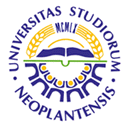 UNIVERSITY OF NOVI SADFACULTY OF AGRICULTURE 21000 NOVI SAD, TRG DOSITEJA OBRADOVIĆA 8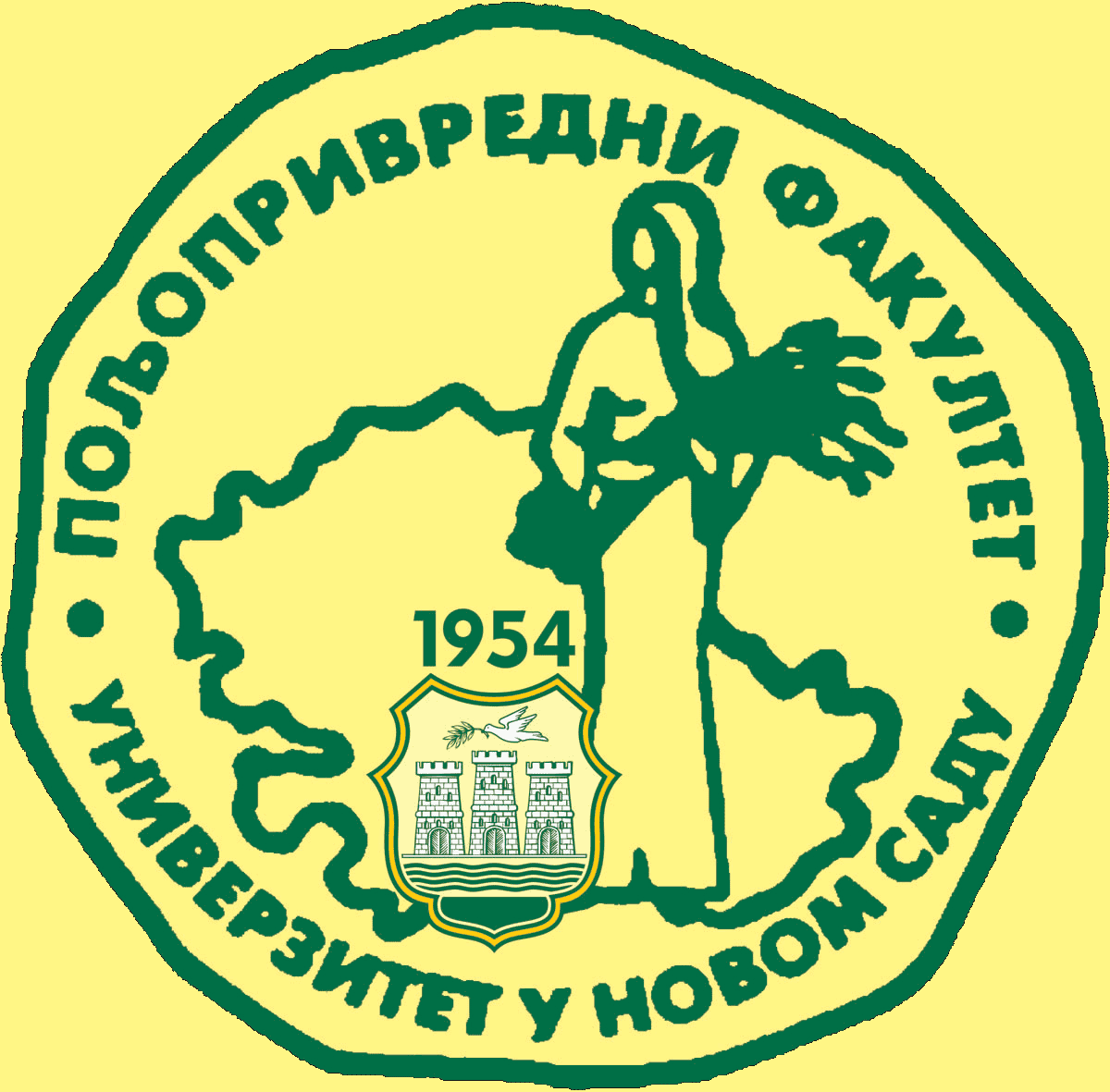 Study Programme AccreditationMASTER ACADEMIC STUDIES: SOIL SCIENCE AND PLANT NUTRITIONTable 5.2 Course specificationTable 5.2 Course specificationTable 5.2 Course specification